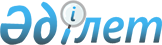 О внесении изменений в решение Бородулихинского районного маслихата от 29 декабря 2021 года № 13-13-VII "О бюджете Новопокровского сельского округа Бородулихинского района на 2022-2024 годы"Решение Бородулихинского районного маслихата области Абай от 12 декабря 2022 года № 24-13-VII
      Бородулихинский районный маслихат РЕШИЛ:
      1. Внести в решение Бородулихинского районного маслихата от 29 декабря 2021 года № 13-13-VII "О бюджете Новопокровского сельского округа Бородулихинского района на 2022-2024 годы" следующие изменения:
      пункт 1 изложить в новой редакции:
       "1. Утвердить бюджет Новопокровского сельского округа на 2022-2024 годы согласно приложениям 1, 2, 3 соответственно, в том числе на 2022 год в следующих объемах:
      1) доходы – 62216 тысяч тенге, в том числе:
      налоговые поступления – 9637 тысяч тенге;
      неналоговые поступления – 0 тенге;
      поступления от продажи основного капитала– 1106 тысяч тенге;
      поступления трансфертов – 51473 тысяч тенге;
      2) затраты– 65535,3 тысяч тенге;
      3) чистое бюджетное кредитование – 0 тенге;
      4) сальдо по операциям с финансовыми активами – 0 тенге;
      5) дефицит (профицит) бюджета – - 3319,3 тысяч тенге;
      6) финансирование дефицита (использование профицита) бюджета –
      3319,3 тысяч тенге, в том числе:
      используемые остатки бюджетных средств - 3319,3 тысяч тенге.";
      пункт 4 изложить в новой редакции:
       "4. Предусмотреть в бюджете Новопокровского сельского округа на 2022 год целевые текущие трансферты из районного бюджета в сумме 21826 тысяч тенге.";
      приложение 1 к указанному решению изложить в новой редакции согласно приложению к настоящему решению.
      2. Настоящее решение вводится в действие с 1 января 2022 года. Бюджет Новопокровского сельского округа на 2022 год
					© 2012. РГП на ПХВ «Институт законодательства и правовой информации Республики Казахстан» Министерства юстиции Республики Казахстан
				
      Секретарь районного маслихата

У. Майжанов
Приложение к решению
Бородулихинского районного
маслихата от 12 декабря 2022
года № 24-13-VII
Категория
Категория
Категория
Категория
Категория
Сумма (тысяч тенге)
Класс
Класс
Класс
Класс
Сумма (тысяч тенге)
Подкласс
Подкласс
Подкласс
Сумма (тысяч тенге)
Наименование доходов
Наименование доходов
Сумма (тысяч тенге)
1. ДОХОДЫ
1. ДОХОДЫ
62216
1
Налоговые поступления
Налоговые поступления
9637
01
Подоходный налог
Подоходный налог
196
2
Индивидуальный подоходный налог
Индивидуальный подоходный налог
196
04
Налоги на собственность 
Налоги на собственность 
9234
1
Налоги на имущество
Налоги на имущество
250
3
Земельный налог
Земельный налог
209
4
Налог на транспортные средства
Налог на транспортные средства
8775
05
Внутренние налоги на товары, работы и услуги
Внутренние налоги на товары, работы и услуги
207
3
Поступление за использование природных и других ресурсов
Поступление за использование природных и других ресурсов
207
2
Неналоговые поступления
Неналоговые поступления
303,1
3
Поступления от продажи основного капитала
Поступления от продажи основного капитала
457
03
Продажа земли и нематериальных активов
Продажа земли и нематериальных активов
457
1
Продажа земли
Продажа земли
457
 4
Поступления трансфертов
Поступления трансфертов
51473
02
Трансферты из вышестоящих органов государственного управления
Трансферты из вышестоящих органов государственного управления
51473
Целевые текущие трансферты
Целевые текущие трансферты
51473
3
Трансферты из районного (города областного значения) бюджета 
Трансферты из районного (города областного значения) бюджета 
51473
Функциональная группа
Функциональная группа
Функциональная группа
Функциональная группа
Функциональная группа
Сумма (тысяч тенге)
Функциональная подгруппа
Функциональная подгруппа
Функциональная подгруппа
Функциональная подгруппа
Сумма (тысяч тенге)
Администратор бюджетных программ
Администратор бюджетных программ
Администратор бюджетных программ
Сумма (тысяч тенге)
Программа
Программа
Сумма (тысяч тенге)
Наименование
Сумма (тысяч тенге)
II. ЗАТРАТЫ
65535,3
01
Государственные услуги общего характера
41685
1
Представительные, исполнительные и другие органы, выполняющие общие функции государственного управления
41685
124
Аппарат акима города районного значения, села, поселка, сельского округа
41685
001
Услуги по обеспечению деятельности акима города районного значения, села, поселка, сельского округа
41685
06
Социальная помощь и социальное обеспечение 
1354
9
Прочие услуги в области социальной помощи и социального обеспечения
1354
124
Аппарат акима города районного значения, села, поселка, сельского округа
1354
026
Обеспечение занятости населения на местном уровне
1354
 07
Жилищно-коммунальное хозяйство
8630
3
Благоустройство населенных пунктов
8630
124
Аппарат акима города районного значения, села, поселка, сельского округа
8630
008
Освещение улиц в населенных пунктах
5620
009
Обеспечение санитарии населенных пунктов
315
011
Благоустройство и озеленение населенных пунктов
2695
08
Культура, спорт, туризм и информационное пространство
8019
1
Деятельность в области культуры
8019
124
Аппарат акима города районного значения, села, поселка, сельского округа
8019
006
Поддержка культурно-досуговой работы на местном уровне
8019
12
Транспорт и коммуникации
4573
1
Автомобильный транспорт
4573
124
Аппарат акима города районного значения, села, поселка, сельского округа
4573
013
Обеспечение функционирования автомобильных дорог в городах районного значения, селах, поселках, сельских округах
4573
15
Трансферты
1274,3
01
Трансферты
1274,3
124
Аппарат акима города районного значения, села, поселка, сельского округа
1274,3
044
Возврат сумм неиспользованных (недоиспользованных) целевых трансфертов, выделенных из республиканского бюджета
1244,2
048
Возврат неиспользованных (недоиспользованных) целевых трансфертов
30,1
III.Чистое бюджетное кредитование
0
IV. Сальдо по операциям с финансовыми активами
0
V. Дефицит (профицит) бюджета
-3319,3
VI. Финансирование дефицита (использование профицита) бюджета
3319,3
8
Используемые остатки бюджетных средств
3319,3
1
Остатки бюджетных средств
3319,3
1
Свободные остатки
3319,3